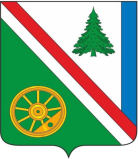 25.02.2022г. № 59РОССИЙСКАЯ ФЕДЕРАЦИЯИРКУТСКАЯ ОБЛАСТЬБРАТСКИЙ РАЙОНВИХОРЕВСКОЕ МУНИЦИПАЛЬНОЕ ОБРАЗОВАНИЕАДМИНИСТРАЦИЯПОСТАНОВЛЕНИЕ ОБ УТВЕРЖДЕНИИ ПОРЯДКА ИСПОЛЬЗОВАНИЯ АВТОМОБИЛЬНЫХ ДОРОГ МЕСТНОГО ЗНАЧЕНИЯ ОБЩЕГО ПОЛЬЗОВАНИЯ ВИХОРЕВСКОГО ГОРОДСКОГО ПОСЕЛЕНИЯ БРАТСКОГО РАЙОНА ИРКУТСКОЙ ОБЛАСТИ ПРИ ОРГАНИЗАЦИИ И ПРОВЕДЕНИИ МЕРОПРИЯТИЙ ПО ГРАЖДАНСКОЙ ОБОРОНЕ, МОБИЛИЗАЦИОННОЙ ПОДГОТОВКЕ, ЛИКВИДАЦИИ ПОСЛЕДСТВИЙ ЧРЕЗВЫЧАЙНЫХ СИТУАЦИЙВ соответствии с Федеральным законом от 06.10.2003 N 131-ФЗ "Об общих принципах организации местного самоуправления в Российской Федерации", Федеральным законом от 08.11.2007 N 257-ФЗ "Об автомобильных дорогах и о дорожной деятельности в Российской Федерации и о внесении изменений в отдельные законодательные акты Российской Федерации", руководствуясь статьей 44 Устава Вихоревского муниципального образования, администрация Вихоревского городского поселения,ПОСТАНОВЛЯЕТ:1.Утвердить Порядок использования автомобильных дорог местного значения общего пользования Вихоревского городского поселения Братского района Иркутской области при организации и проведении мероприятий по гражданской обороне, мобилизационной подготовке, ликвидации последствий чрезвычайных ситуаций в соответствии с приложением к настоящему постановлению.2 Данное постановление подлежит опубликованию в информационном бюллетене и размещению на официальном сайте администрации Вихоревского городского поселения. 3. Контроль за исполнением настоящего постановления оставляю за собой.Глава администрации Вихоревского городского поселения 					       Н.Ю.Дружинин	Согласовано:Управляющий делами администрации___________________ Дударева Г.А.«___»___________2022г.Начальник юридического отдела___________________ Ведерникова М.А.«___»___________2022г.РАССЫЛКА:1экз.-дело1 экз.-ГО и ЧСИсп.: Л.В. ГордееваТел. 40-52-15Приложениек постановлению администрацииВихоревского городского поселенияот 25.02.2022г. № 59Порядок использования автомобильных дорог местного значения общего пользования Вихоревского городского поселения Братского района Иркутской области при организации и проведении мероприятий по гражданской обороне, мобилизационной подготовке, ликвидации последствий чрезвычайных ситуацийI. Общие положения1.1 Настоящий Порядок устанавливает цели, задачи, процедуру использования автомобильных дорог местного значения общего пользования при организации и проведении мероприятий по гражданской обороне, мобилизационной подготовке, ликвидации последствий чрезвычайных ситуаций. Правовой основой Порядка является Федеральный закон от 08.11.2007 N 257-ФЗ "Об автомобильных дорогах и о дорожной деятельности в Российской Федерации и о внесении изменений в отдельные законодательные акты Российской Федерации" и Федеральный закон от 06.10.2003 г. N 131-ФЗ "Об общих принципах организации местного самоуправления в Российской Федерации".1.2 Автомобильные дороги, используемые при организации и проведении мероприятий по гражданской обороне, мобилизационной подготовке, ликвидации последствий чрезвычайных ситуаций на автомобильных дорогах в соответствии с законодательством Российской Федерации в области защиты населения и территорий от чрезвычайных ситуаций - это дороги, которые необходимы для обеспечения гражданской обороны, мобилизационной подготовки, соединяющие военные, важные государственные и социальные объекты и предназначенные в условиях военного времени для воинских перевозок, эвакуации населения, объектов хозяйственного, социального и культурного назначения.1.3 Мобилизационная подготовка и использование автомобильных дорог осуществляется владельцами автомобильных дорог в соответствии с законодательством Российской Федерации в целях обеспечения готовности автомобильных дорог для использования в военное время. Мобилизационная подготовка определяется как комплекс мероприятий, проводимых в мирное время, по заблаговременной подготовке экономики Российской Федерации, экономики субъектов РФ и экономики муниципальных образований, подготовке органов государственной власти, органов местного самоуправления и организаций, подготовке Вооруженных Сил РФ, других войск, воинских формирований, органов и создаваемых на военное время специальных формирований к обеспечению защиты государства от вооруженного нападения и удовлетворению потребностей государства и нужд населения в военное время.1.4 На территории, при организации и проведении мероприятий по гражданской обороне, мобилизационной подготовке в соответствии с законодательством Российской Федерации, ликвидации последствий чрезвычайных ситуаций на автомобильных дорогах в соответствии законодательством Российской Федерации в области защиты населения и территорий чрезвычайных ситуаций, применяется такая мера, как ограничение движения транспортных средств и осуществление их досмотра.1.5 Организация и обеспечение мобилизационной подготовки автомобильных дорог местного значения общего пользования осуществляется органами местного самоуправления.II. Полномочия органов местного самоуправления в области использования автомобильных дорог и осуществления дорожной деятельности2.1 Осуществление контроля за обеспечением сохранности автомобильных дорог местного значения общего пользования.2.2 Разработка основных направлений инвестиционной политики в области развития автомобильных дорог местного значения общего пользования.2.3 Осуществление дорожной деятельности в отношении автомобильных дорог местного значения общего пользования.2.4 Использование автомобильных дорог при организации и проведении мероприятий по гражданской обороне, мобилизационной подготовке в соответствии с законодательством Российской Федерации, ликвидация последствий чрезвычайных ситуаций на автомобильных дорогах в соответствии с законодательством Российской Федерации в области защиты населения и территорий от чрезвычайных ситуаций.III. Порядок использования автомобильных дорог при организации и проведении мероприятий по гражданской обороне, мобилизационной подготовке, ликвидации последствий чрезвычайных ситуаций3.1 Порядок использования автомобильных дорог при организации и проведении мероприятий по гражданской обороне, мобилизационной подготовке, ликвидации последствий чрезвычайных ситуаций включает:3.1.1 Эвакуацию населения, материальных средств и культурных ценностей из районов военных конфликтов, подвергаемых опасности воздействия средств массового поражения, очагов поражения и зон радиоактивного, химического и биологического (бактериального) заражения (загрязнения);3.1.2 Доставку материальных средств и техники к местам строительства недостающих защитных сооружений;3.1.3 Подвоз сил и средств гражданской обороны к местам проведения аварийно-спасательных и других работ;3.1.4 Вывоз из очагов поражения пострадавшего населения.3.2 Дорожное обеспечение действий сил и мероприятий гражданской обороны заключается в заблаговременной подготовке транспортных маршрутов к массовым перевозкам, которое включает:3.2.1 Ремонт и содержание в проезжем состоянии полотна автомобильных дорог и искусственных сооружений на них.3.2.2 Реконструкцию существующих и строительство новых автомобильных дорог.3.2.3 Разработку и осуществление мероприятий по техническому прикрытию автомобильных дорог в целях быстрейшей ликвидации разрушений и повреждений их (создание запасов строительных материалов и новых конструкций, выделение и расстановка сил и средств для выполнения восстановительных работ на важнейших объектах и участках дорог) для обеспечения ввода формирований в очаги поражения и эвакуации пораженных.3.2.4 Разработку мероприятий по обеспечению маршрутов эвакуации населения пешим порядком.3.3 Транспортное и дорожное обеспечение осуществляют в тесном взаимодействии:3.3.1 С дорожными войсками - по совместному использованию автомобильных дорог для передвижения войск, воинских перевозок и перевозок гражданской обороны, а также по техническому прикрытию автомобильных дорог.3.3.2 С военными комиссариатами - по определению автомобильного транспорта, оставшегося в ведении гражданской обороны после отмобилизования для нужд Вооруженных Сил.3.3.3 Для обеспечения бесперебойного движения и поддержания установленного порядка на автомобильных дорогах заблаговременно разрабатываются и согласовываются с военными органами мероприятия по организации регулирования движения автотранспорта.